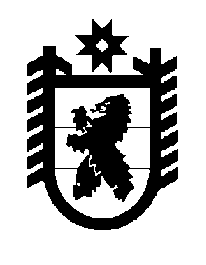 Российская Федерация Республика Карелия    ПРАВИТЕЛЬСТВО РЕСПУБЛИКИ КАРЕЛИЯПОСТАНОВЛЕНИЕот 29 мая 2019 года № 210-Пг. Петрозаводск   О внесении изменения в постановление Правительства Республики Карелия от 18 января 2018 года № 9-П  Правительство Республики Карелия п о с т а н о в л я е т:Внести в Порядок предоставления иных межбюджетных трансфертов 
из  бюджета Республики Карелия бюджетам муниципальных образований 
в Республике Карелия на поддержку развития территориального общественного самоуправления, утвержденный постановлением Правительства Республики Карелия от 18 января 2018 года № 9-П «Об утверждении Порядка предоставления иных межбюджетных трансфертов из  бюджета Республики Карелия бюджетам муниципальных образований в Республике Карелия на поддержку развития территориального общественного самоуправления» (Собрание законодательства Республики Карелия, 2018, № 1, ст. 54; Официальный интернет-портал правовой информации (www.pravo.gov.ru),  
9 ноября 2018 года, № 1000201811090004; 22 января 2019 года, 
№ 1000201901220004), изменение, изложив пункт 8 в следующей редакции:«8. Иные межбюджетные трансферты предоставляются бюджетам муниципальных образований в следующих размерах:а) на обеспечение деятельности ТОС, учрежденного с 1 января 2018 года до 1 февраля 2019 года, – пропорционально количеству таких ТОС, соответствующих требованиям, установленным настоящим Порядком, в размере 2% от общей суммы иных межбюджетных трансфертов, предусмотренных законом Республики Карелия о бюджете Республики Карелия на очередной финансовый год и плановый период;б) на реализацию ТОС проектов – в размере 96,02% от общей суммы иных межбюджетных трансфертов, предусмотренных законом Республики Карелия о бюджете Республики Карелия на очередной финансовый год и плановый период.Размер иного межбюджетного трансферта на реализацию ТОС проектов составляет не более 90% от стоимости проекта и не может превышать                        300 тысяч рублей. Финансовое обеспечение оставшейся части стоимости проекта осуществляется за счет собственных денежных средств ТОС и привлекаемых денежных средств;в) на вознаграждение деятельности ТОС – в размере 1,98% от общей суммы иных межбюджетных трансфертов, предусмотренных законом Республики Карелия о бюджете Республики Карелия на очередной финансовый год и плановый период.».           Глава Республики Карелия 					                  А.О. Парфенчиков